Friday April 24th 20203rd Class Ms HughesEnglish (My Read at Home and Get Set are available online see webpage)Spelling Test- do your spelling test and get someone to correct it!Reading Comprehension- Read the Boy Who cried Wolf text and answer the questions.  The text should be read at least 3 times.Handwriting- complete pages 64+65My Read at home  OR  Library BookRead your library book or listen to a story on www.storylineonline.net/library/ or Elevenses with David WalliamsMaths (Planet Maths available online see webpage)Mental Maths Book- Week 28 pg 83 complete FridayTables Champion- Week 27 pg 36 complete FridayWarm Up: Practice  x tables https://www.ictgames.com/mobilePage/numberFactBingo/ Planet Maths- answer in Math copy if you have it or on any paper you haveTask 1-Answer pg 131 QC (1-3)   	Task 2-Answer pg 131 QD (1-4) 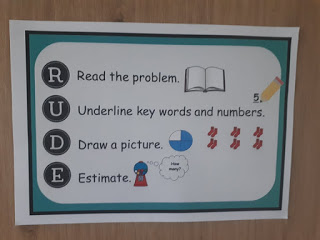 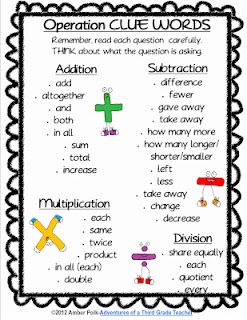 Remember to use the R-U-D-E Strategy when solving word problems.GaeilgeSeanfhocail:   Ní neart go cur le chéile    (There is strength in unity)Téama: An Aimsir (The Weather)Litriú Bingo: Draw a grid with 6 boxes. Choose 6 of your litriú words this week and write one word in each box. Ask someone to call out a word from the 8 litriú words this week. Remember if you get bingo ‘Tá Bingo agam!’ReligionLog in to ‘Grow in Love’ https://www.growinlove.ie/en/ and access the 3rd class materials. Email: trial@growinlove.ie   Password: growinlove    Select Third Class. Click into Theme 8: The Church is a Community of Believers Lesson 1 : PentecostRead page 68 and complete the activity.Movement                                               Well done you’ve made it to the end of the week. Click on the link below to get moving.                     https://app.gonoodle.com/activities/im-still-standing?s=Search&t=im%20still%20standingHave a great weekend!